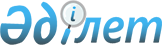 Өндіретін, орындайтын, көрсететін тауарларын, жұмыстарын, қызметтерін қылмыстық-атқару жүйесінің органдары сатып алатын түзеу мекемелері мемлекеттік кәсіпорындарының тізбесін, сондай-ақ оларды өндіретін, орындайтын, көрсететін түзеу мекемелерінің мемлекеттік кәсіпорындарынан сатып алынатын тауарлардың, жұмыстардың, қызметтердің тізбесі мен көлемін бекіту туралы
					
			Күшін жойған
			
			
		
					Қазақстан Республикасы Үкіметінің 2007 жылғы 29 қазандағы N 1002 Қаулысы. Күші жойылды - Қазақстан Республикасы Үкіметінің 2016 жылғы 18 ақпандағы № 79 қаулысымен      Ескерту. Күші жойылды - ҚР Үкіметінің 18.02.2016 № 79 (алғашқы ресми жарияланған күнінен кейін күнтізбелік он күн өткен соң қолданысқа енгізіледі) қаулысымен.

      Ескерту. Қаулының тақырыбы жаңа редакцияда - ҚР Үкіметінің 2012.03.19 № 342 (алғашқы ресми жарияланған күнінен бастап қолданысқа енгізіледі) Қаулысымен.      "Мемлекеттік сатып алу туралы" Қазақстан Республикасының 2007 жылғы 21 шілдедегі Заңының 4-бабы 1-тармағының 42) тармақшасына сәйкес Қазақстан Республикасының Үкіметі ҚАУЛЫ ЕТЕДІ: 

      1. Қоса беріліп отырған: 

      1) өндіретін, орындайтын, көрсететін тауарлар, жұмыстар, қызметтер сатып алынатын түзеу мекемелерінің мемлекеттік кәсіпорындарының тізбесі; 

      2) түзеу мекемелерінің мемлекеттік кәсіпорындары өндіретін, орындайтын, көрсететін, олардан сатып алынатын тауарлардың, жұмыстардың, қызметтердің тізбесі мен көлемі бекітілсін. 

      2. Осы қаулы 2008 жылғы 1 қаңтардан бастап қолданысқа енгізіледі.      Қазақстан Республикасының 

      Премьер-Министрі Қазақстан Республикасы 

Үкіметінің     

2007 жылғы 29 қазандағы 

N 1002 қаулысымен 

бекітілген          Ескерту. Тізбеге өзгерту енгізілді - ҚР Үкіметінің 2008.04.08 N 335 Қаулысымен.  

Өндіретін, орындайтын, көрсететін тауарлар, жұмыстар, қызметтер сатып алынатын түзеу мекемелері мемлекеттік кәсіпорындарының тізбесі       1. Түзеу мекемелерінің "Еңбек" шаруашылық жүргізу құқығындағы республикалық мемлекеттік кәсіпорны 

      2. Алынып тасталды - ҚР Үкіметінің 2008.04.08 N 335 Қаулысымен. 

      3. Алынып тасталды - ҚР Үкіметінің 2008.04.08 N 335 Қаулысымен. 

      4. Түзеу мекемелерінің "Еңбек-Өскемен" республикалық мемлекеттік кәсіпорны 

      5. Алынып тасталды - ҚР Үкіметінің 2008.04.08 N 335 Қаулысымен. 

      6. Алынып тасталды - ҚР Үкіметінің 2008.04.08 N 335 Қаулысымен. 

      7. Түзеу мекемелерінің "Еңбек-Қарағанды" республикалық мемлекеттік кәсіпорны 

      8-16. Алынып тасталды - ҚР Үкіметінің 2008.04.08 N 335 Қаулысымен. Қазақстан Республикасы 

Үкіметінің      

2007 жылғы 29 қазандағы 

N 1002 қаулысымен 

бекітілген       

Түзеу мекемелерінің мемлекеттік кәсіпорындары өндіретін, орындайтын, көрсететін, олардан сатып алынатын тауарлардың, жұмыстардың, қызметтердің тізбесі мен көлемі       Ескерту. Тізбе мен көлеміне өзгерту енгізілді - ҚР Үкіметінің 2008.12.31 N 1310, 2009.12.30 № 2282; 21.07.2014 № 811 қаулыларымен. Ескертпе: 

қ.м     - қума метр; 

м3      - текше метр; 

м2      - шаршы метр; 

Гкал    - Гигакаллория; 

кВт/сағ - киловатт сағат; 

м/м     - мақта мата; 

ППҚ     - патрульдік-бекеттік қызмет; 

ТМ      - түзеу мекемесі. 
					© 2012. Қазақстан Республикасы Әділет министрлігінің «Қазақстан Республикасының Заңнама және құқықтық ақпарат институты» ШЖҚ РМК
				р/с

NТүзеу мекемелерінің мемлекеттік 

кәсіпорындары өндіретін, 

орындайтын, көрсететін 

тауарлардың, жұмыстардың, 

қызметтердің атауы Өлшем

бірлігіЖылдық

көлемі1 2 3 4 1 1 және 2 сұрыпты ұн өндірісі тонна 10000 2 1 және 2 сұрыпты бидай ұнынан 

пісірілген нан тонна 12000 3 Макарон өнімдері тонна 5000 4 Жарма ассортименттері тонна 5000 5 Ет (қой, сиыр, жылқы, шошқа) тонна 1500 6 Ет, балық консервілері тонна 2600 7 Мақсары, күнбағыстан жасалған 

тазартылған өсімдік майы тонна 500 8 Сүт, сүт өнімдерітонна 900 9 Картоп тонна 15000 10 Сарымсақ тонна 5500 11 Қырыққабат тонна 10000 12 Қызылша тонна 1500 13 Сәбіз тонна 1500 14 Бір тумбалы үстел дана 5000 15 Екі тумбалы үстел дана 5000 16 Компьютерге арналған үстел дана 5000 17 Киімге арналған шкаф дана 5000 18 Кітапқа арналған шкаф дана 5000 19 Қағазға арналған шкаф дана 5000 20 Парта-үстел дана 5000 21 Оқушы орындығы дана 5000 22 Кереуеттің жанына қойылатын тумба дана 10000 23 Бір адамдық кереует дана 10000 24 Пеналды шкаф дана 5000 25 Ыдысқа арналған шкаф дана 10000 26 Шкаф "купе" дана 5000 27 Кітапқа арналған сөре дана 10000 28 Телевизорға арналған тумбочка дана 10250 29 Жатын төсек жабдықтары жиынтық 500 30 Ас үй жабдықтары жиынтық 500 31 Кіреберіс жабдығы жиынтық 500 32 Қысқа толқынды пешке арналған сөре дана 10000 33 Балалар бақшасына арналған жиһаз жиынтық 550 34 Есік блогы м 2 15000 35 Терезе блогы м 2 15000 36 Еден тақтайшалары м 3 100000 37 Кесінделген тақтайша м 3 100000 38 Лагтер м 3 15000 39 Мәткелер м 3 100000 40 Брус қ.м. 10000 41 Рейка қ.м. 100000 42 Плинтус қ.м. 5000 43 Штапик метр 100000 44 Ер адамдар іш киімі дана 30000 45 Төсек орын керек-жарақтары: дана 50000 45 бір адамдық матрац дана 50000 45 ақ жайма дана 50000 45 көрпе тысы дана 50000 45 жастық дана 50000 45 жастық тысы дана 50000 45 көрпе дана 50000 45 орамал дана 50000 45 мақта жастық дана 50000 45 жапқыш дана 50000 46 Денсаулық сақтау қызметкерлеріне 

арналған арнайы киім: 46 халат дана 25000 46 қалпақ дана 25000 46 хирург костюмі дана 20000 47 Жұмыс киімдері: мақта матадан жасалған костюм жиынтық 45000 әйелдерге арналған джинси костюм жиынтық 35000 ер адамдарға арналған джинси костюм жиынтық 35000 аспазшы костюм жиынтық 10000 жылы күртеше дана 35000 комбинезон күртешемен дана 35000 жұмысқа арналған қолғаптар жұп 100000 косынка дана 35000 сарафандар дана 35000 құлақшын дана 50000 сигналдық жилет дана 35000 пижамалар дана 35000 жұмыс халаты дана 50000 іш киім жиынтық 50000 жазғы бас киім дана 50000 48 Балалар үйіне арналған киімдер: ползункалар дана 5000 жөргектер дана 5000 распашонкалар дана 5000 49 Қарулы құрылымдық және басқа да 

ұйым қызметкерлеріне арналған 

нысанды киім:галстук дана 50000 жүн пилотка дана 50000 жүн берет дана 50000 күнделікті фуражка дана 50000 қой жүнінен жасалған бас киім дана 50000 қаракөлден жасалған бас киім дана 50000 жүннен жасалған балағын салатын 

шалбар дана 50000 астары бар жылы балағы бар шалбар дана 50000 күнделікті юбка дана 50000 күнделікті китель дана 50000 ППС-шалбар, костюм, 2 жейде жиынтық 50000 пальто-жамылғы дана 50000 күнделікті жүннен жасалған пальто дана 50000 белбеуі бар жүннен жасалған қарсы 

ілгекті күртеше дана 50000 ұзын жеңді м/м жейде дана 50000 қысқа жеңді м/м жейде дана 50000 жылы күртеше дана 50000 нысанды свитер дана 50000 камуфляжды қысқы костюм жиынтық 50000 камуфляжды жазғы костюм жиынтық 50000 өрт сөндірушінің әскери киімі ӨӘК, ӨӘК-1, ӨӘК-2 және ӨӘК-3дана10000өрт сендірушінің бас киімі ӨБКдана10000өрт сөндірушіге арналған етікжұп10000нысанды мойын орамал (шарф)дана30000нысанды қолғаптаржұп25000басқа киетін бетпердедана10000киім-кешек қабы (рюкзак)дана10000спорттық футболкадана100000Майкалардана100000әртүрлі матадан тігілген спорттық костюмдержиынтық10000тоқылған бас киімдердана10000жүк түсіруге арналған кеудешедана15000қаракөлден тігілген жағасы бар қара қоңыр қорғаныш түсті жылы пальтодана15000қаракөлден тігілген жағасы бар болат түсті жылы пальтодана15000қаракөлден тігілген жағасы бар қара қоңыр қорғаныш түсті маусымдық күртедана15000теңіз толқыны түсті/көк түсті салтанатқа арналған мундирдана15000ақшыл сұр түсті салтанатқа арналған мундирдана15000теңіз толқыны түсті/көк түсті балағын сыртқа шығарып киетін салтанатқа арналған шалбарлардана15000қою қара түсті балағын сыртқа шығарып киетін күнделікті шалбардана15000қара қоңыр қорғаныш түсті жүннен тоқылған күртедана15000қара қоңыр қорғаныш түсті фуражкадана15000теңіз толқыны түсті/көк түсті фуражкадана15000камуфляж түсті далалық фуражкадана15000белдігі бар плащ-жамылғыдана15000бір түсті футболкадана15000іштен киетін іш киімдана15000жылы іш киімдана15000қара қоңыр қорғаныш түсті китель мен юбкадана15000қара қоңыр қорғаныш түсті күнделікті киетін кительжиынтық15000тужурка және ақ түсті шалбаржиынтық15000тужурка және қара түсті шалбаржиынтық15000 жүннен тоқылған көк түсті форменка (жейде)дана15000фланельді көк түсті форменка (жейде)дана15000мақтадан тоқылған ақ түсті форменка (көйлек)дана15000мақтадан тоқылған ақ түсті форменка (жейде)дана15000ұзын жеңді белгіленген түстегі жолақты жейдедана15000ӘТК жеңі ұзын жолақты жейдедана15000жолақты жеңсіз жейдедана15000ӘТК жеңсіз жолақты жейдедана15000іштен киетін дамбалдардана15000жылы дамбалдардана15000ақ түсті мойын орамалдана15000қара қоңыр қорғаныш түсті мойын орамалдана15000қара түсті мойын орамалдана15000көк түсті пилоткадана15000қара қоңыр қорғаныш түсті пилоткадана15000жаздық госпитальдық костюмдана15000нысанды қолғапжұп25000қайырмалы жағалардана30000шұлғаулардана7000050 Аяқ-киім: нысанды аяқ-киім: офицер ерлер туфлиі жұп 35000 әйелдер туфлиі жұп 20000 ерлердің қысқа қонышты етігі жұп 35000 әйелдердің қысқа қонышты етігі жұп 20000 ерлердің жүнді қысқа қонышты етігі жұп 35000 әйелдердің жүнді қысқа қонышты 

етігі жұп 20000 сотталғандарға арналған аяқ-киім: тәпішке жұп 50000 қысқа қонышты бәтіңке жұп 50000 керзі бәтіңкелер жұп 50000 қысқа қонышты жылы құрым етікжұп35000биік берцті бәтеңкелержұп35000құрым етіктержұп35000құрым туфлилержұп20000спорттық аяқ киім (кроссовка)жұп15000Берцтержұп3500051 Бір қабатты металл кереует дана 15000 52 Екі қабатты металл кереует дана 15000 53 Қақпа дана 10000 54 Металл есік м 2 10540 55 Терезе торы м 2 30000 56 Декоративті орындық дана 100000 57 Жылытқыш пеш дана 10000 58 Қоршау м 2 55000 59 Тор-рабица м 2 1000000 60 Тікенді сым қ.м 500000 61 Сапты күрек дана 100000 62 Ұшы бар күрек дана 100000 63 Шелек дана 50000 64 Қоқысқа арналған контейнер дана 30000 65 Шағын сәулет құрылыстары жиынтық 1000 66 Подшипник роликтері: 

28х28, 28х50, 32х32, 34х34, 42х42 дана 2400000 67 Метиздер дана 3000000 68 Шегелер дана 25000000 69 Ауылшаруашылық машиналары және 

оларға қосалқы бөлшектер: БДТ-7,0 борона жиынтық 150 КША лемех дана 100000 КША долото дана 15000 көрсеткіш лапкасы дана 10500 "Джон-Дир" лапкасы дана 10100 доминатор пышағы дана 10000 қопсытқыш дана 10000 шаруашылық сабын өндірісі тонна 500 киіз-жүн өндірісі м 2 5000 БНТ-1,5А тырмасы дана 1000 БНТ-2 А тырмасы дана 1000 БНТ-3 А тырмасы дана 1000 "Лемкен" сыдыра жыртқыш қашауы дана 30000 "Лемкен" сыдыра жыртқыш түрені дана 30000 КУН бунағы дана 6000 БДТ-3 және БДТ-7,0 тырмаларына арналған дискілержиынтық1500070 Табиғи тасты (гранит) өндіру плита м 3 5300 бордюрлі тастар қ.м 10780 ескерткіштер м 3 10000 71 Өнеркәсіптік құрылыс материалдары: шлакоблоктар дана 5000000 саманды кірпіш дана 5000000 брусчатка м 2 10000 тротуар плиткалары м 2 10000 бордюр қ.м 100000 әк тонна 5000 силикат кірпіш дана 100000000 күйдірілген кірпіш дана 250000000 пеноблок м 3 60000 құмблок м 3 60000 полистеролблок м 3 60000 72 Сұйық шыны тонна 1300 73 Темір бетонды бұйымдар м 3 70000 74 Шойын құю өндірісі тонна 2500 75 Құрылыс-монтаж жұмыстары мың теңге 1500000076 Ғимараттар мен құрылыстардың 

құрылыс-жөндеу жұмыстары (ағымдағы, 

күрделі) мың теңге 1000000077 ТМ үшін жылу энергиясын өндіру Гкал 332236 78 Электр энергиясын тасымалдау кВт/сағ 521015 79 Сумен жабдықтау м 3 580000 80 Ағынды суларды тасымалдау м 3 500000 81 Автомобильдерді жөндеу және 

техникалық қызмет көрсету жөніндегі 

қызметтер мың теңге 1000 82 Қоқысты шығару бойынша қызметтер м 3 3600 83 Режимді объектілерге арналған 

төменгі вольтті жабдықтарды, 

инженерлік-техникалық күзет 

құралдарды және бейне байқау 

жүйесін әзірлеу, шығару және 

монтаждау жиынтық 50 84 Жобалық-сметалық құжаттаманы 

дайындау мың теңге 500000 85 Баспахана қызметтері мың теңге 100000 86 Шпалды толықтыру жөніндегі 

қызметтер дана 300000 87 Грейдерлік пышақтар дана 20000 88 095М-5035А ұстап тұратын мойынтірек роликтер дана 15000 89 095М-5050-00 ұстап тұратын мойынтірек роликтер дана 15000 90 1846.03.01.СБ рельстік құрамға арналған ребордты роликтер дана 15000 91 1846.04.01 СБ рельстік құрамға арналған ребордсыз роликтер дана 15000 92 СМ-2 үшін бағыттаушы роликтер дана 20000 93 Тіреуіш роликтері дана 20000 94 1846.10.01 СБ роликтері дана 15000 95 СМ-2 үшін транспортер лентасының тілімі дана 8000 96 095-5030-01 ВЕ транспортер лентасының тілімі дана 15000 97 Мойынтірек корпусы дана 2000 98 Тізбекті жұлдызшалар дана 5000 99 Жолдардың сыртқы құрылысына арналған табақтық шайба дана 80000 100 Жолдардың сыртқы құрылысына арналған жазық шайба дана 400000 101 Орау қапсырмасы дана 3000000 102 Шпалдық қапсырма дана 2000000 103 Тежеуіш табанға арналған ысырма ағаш дана 100000 104 Перде дана 50000 105 Тоқылған ұйық жұп 20000 106 Свитер, пуловер дана 10000 107 Тігін бұйымдарына арналған фурнитура дана 500000 108 Балға сабы дана 50000 109 Күрек сабы дана 50000 110 Теміржолшы балғасының сабы дана 50000 111 Орындық дана 50000 112 Қабырға қалпының жиынтығы м 2 30000 113 Бағандарға арналған қалып жиынтығы м 2 30000 114 Металл конструкциялар тонна 250000 115 Белгі бұйымдары дана 200000 116 Бекіту бұйымдары тонна 100 117 Кронштейн дана 500000 118 Құрылыс ұстағыштары дана 8000 119 Жылу радиаторы дана 25000 120 Құбырдың тез ажырайтын бөліктері жиынтық 10000 121 Баспалдақ (металл, ағаш және т.б.) дана 3000 122 Турникет дана 100000 123 АСКЛ "Егоза" спиральді қауіпсіздік тосқауылы к.м. 200000 124 Жазық қауіпсіздік тосқауылы м 2 10000 125 "Акация" жазық қоршауы м 2 3000 126 "Жало" ұтқыр бөгет тосқауылы к.м. 17000 127 Металл люк дана 10000 128 Жарнама тақтасы дана 1500 129 Километрлік көрсеткіштер дана 15000 130 Белгі беру бағаналары дана 30000 131 Ескертпе конус дана 30000 132 Шам бағанасы дана 15000 133 Роликтік тіреулер дана 50000 134 Жылжымалы тіреулер дана 30000 135 Тұрмыстық қажеттіліктерге арналған вагон дана 120 136 Папильон дана 200 137 Сатушы сөресі дана 3000 138 Күзет үйшігі дана 500 139 Дәнекерлеу трансформаторы дана 4000 140 Сөре дана 25000 141 Қоқыс қорабы дана 50000 142 Металл шкаф дана 15000 143 ВЗП түтікшесі дана 200000 144 Декоративтік элементтер дана 800000 145 Металл сыйымдылық дана 8000 146 Мөр басу қондырғысы дана 50000 147 Пластмассадан жасалған ТНП бұйымдары тонна 250 148 Кепкен картоп тонна 600 149 Кептірілген жеміс және көкөністер тонна 500 150 Тұздалған көкөністер тонна 500 151 Қияр тонна 1000 152 Қызанақ тонна 1000 153 Тұздалған балық тонна 600 154 Жаңа ауланған балық тонна 10000 155 Ысталынған азық түрлері тонна 600 156 Ет тонна 10000 157 Химиялық тазалау қызметтері мың теңге 50000 158 Кір жуу қызметтері мың теңге 50000 159 Киімді жөндеу және оларды пішу қызметтері мың теңге 10000 160 Ауыл шаруашылық техникасын жөндеу және техникалық қызмет көрсету жөніндегі қызметтер мың теңге 10000 161 Инженерлік-техникалық құрылыстарға қызмет көрсету мың теңге 150000 162 Бағыттамалы бұрмалар үшін Р50, Р65 қалпына келтіру дана 500000 163 Металды кесу жөнінде қызметтер көрсету тонна 900000 164 Өрт сөндіретін автотехника, өрт сөндіру жабдықтары және мүккәммалды құрастыру және жөндеу жөніндегі қызметтер, өрт сөндіру көрсеткіштері мен белгілерін дайындау мың теңге 1000000165Сотталғандарды тамақтандыруды ұйымдастыру жөніндегі қызметтермың теңге15000000166Әскери қызметшілерді тамақтандыруды ұйымдастыру жөніндегі қызметтермың теңге15000000167Жол салу және қайта жаңарту жөніндегі қызметтермың теңге5000000168Елді мекендерді көгалдандыру мен абаттандыру жөніндегі қызметтермың теңге5000000169Шыныпластикалық бұйымдарм25000170Сәндік өндіріс бұйымдарыдана5000171Басы жоқ мұздатылған балықтонна10000172Автомобиль және арба көлігімен жүктерді жеткізу жөніндегі көліктік қызметтермың теңге50000173Жолаушыларды тасымалдау жөніндегі көліктік қызметтермың теңге50000174Металл бедерлерді дайындау жөнінде қызметтер көрсетумың теңге100000175Авариялық ажыратулар кезінде дизельді электр станцияларынан электр энергиясын беру жөнінде қызметтер көрсетумың теңге10000176Дизель-генераторларын жөндеу және оларға техникалық қызмет көрсетудана2000177Ауа жылытқыш кубтарды (АУЖ) және оларға жиынтықтарды дайындаудана3000178т/ж-ға арналған (вагон жасау) М110 гайкасы (вагонқұрылысына арналған)дана100000179т/ж-ға арналған (вагон жасау) бекіту қақпағыдана60000180Цистерналарға қақпақшадана30000181Су ағатын құбырларметр100000182Воронкадана100000183Желдеткіш қорапдана100000184Шатырлардана5000185«Колесов қылышы» атты орман шаруашылығының жабдығыдана10000186Тіреуіш үшін ұштықдана100000187Маңдайшаларжиынтық500000188Галтельдерметр200000189Балясиндердана100000190Шарбақтарметр100000191Көзі нашар көретін адамдарға арналған шахматтардана10000192Көзі нашар көретін адамдарға арналған дойбылардана10000193КТВС су жылытатын қазандығыдана10000194КТВС су жылытатын қазандығын жөндеу жөніндегі қызметтермың теңге50000195Қоршайтын ағаш қадаларметр200000196Кір жуу ұнтағыкг20000197Қара бидай нанытонна500198Бидай-қара бидай нанытонна500199Құс етітонна500200Тауық жұмыртқасыдана10000000201Бау-бақша құрал-саймандарыдана5000202Құжаттарға арналған сейфдана10000203Қаптардана100000204Киім-кешекке арналған киім ілгішдана50000205Киіз үйдана1000206Металдан жасалған киіз үйдің жартысыдана1000207Өрт сөндіру қалқаныжиынтық25000208Құйма бұйымдартонна10000209Пластмассадан жасалған бұйымдардана100000210Көтергішдана1000211Жинақталған шығыршықдана1000212Аспалардана5000213Нанға арналған ұяшықдана10000214Шатырларға арналған ағаш төсенішдана10000215Металл пластикадан жасалған терезелерм250000216Металл пластикадан жасалған есіктерм210000217Металл пластикадан жасалған зерәйнектерм250000218Пластикалық терезе алдым250000219Балтаның сабыдана5000220Қағаз конверттердана100000221Камераға арналған құлыпдана50000222Өтпелі құлыпдана50000223Әлуетті құрылымдарға арналған арнайы құралдар:соққыға қарсы қалқандана5000арнайы автомашина дайындаудана100көзге түсе бермейтін кедергі сымдаржиынтық15000ПР-73 резеңке таяғыдана15000224Мектеп формасыжиынтық15000225ГОСТ 14861-86 жәшігідана10000226Аша ұстайтын құралдана10000227Құрастырылмалы-жиналмалы және стационарлық сөредана10000228Альпинист балғасыдана100000229Мұзбұрғыдана20000230Саяжай ағаш орындығыдана30000231ГОСТ 26804-86 жол қоршауыметр200000232Шахтер костюмідана20000233Ұйықтауға арналған қапдана20000234Желден қорғайтын костюмдана10000235Шұлғаулардана50000236Медициналық жамылғыдана20000237Тыныштандыратын көйлекдана10000238Автомобиль тыстарыдана10000239Киізден жасалған металлург бас киімідана10000240Ағаш дайындау, арамен кесу материалдары және сүректің өзге де түрлерім2150000241Мақтадан жасалған шұлықжұп50000242Жүннен тоқылған шұлықжұп50000243СПРО-3 өндірістік үстелідана10000244Асхана ыдыстарын сақтау сөресідана10000245Ас үй ыдыстарын сақтау сөресідана10000246Ұяшықтардағы нанды сақтау сөресідана10000247Азық-түлікті сақтауға арналған сөрелердана10000248Ыдыс жуу ваннасыдана10000249Ет, балық және жеміс-жидек тасу зембіл-жәшіктерідана10000250Нан кесу құралын орнатуға арналған үстелдана5000251Тамақ қалдықтарын жинауға арналған үстелдана500025212 л. мырышпен қапталған шелекдана1500025312 л. мырышпен қапталған легендана150002545 л. алюминийден жасалған кепсердана15000255Тот баспайтын болаттан жасалған кәкпірдана15000256Шөміш, 1,5 л.дана150002575 нәрседен тұратын үлестіріп беру желісідана5000258Малдың тушасын ілуге арналған таған немесе кронштейндана25000259ВМП-2 2 секциялы жуыну ваннасыдана5000260ВМП-3 2 секциялы жуыну ваннасыдана5000261Жарманы іріктеуге арналған борттары бар үстелдана5000262Картоп тазалауға арналған үстелдана5000263Құрғақ құрылыс қоспаларытонна2500264Пластмассадан жасалған бұйымдардана10000265Қағаз конвертдана50000266Иіс сабын шығарутонна500267Түптеу-картондау қызметтерімың теңге3000268Әскери-патриоттық ойындарға арналған ағаш автоматтардың макеттерідана15000269Арнайы техникаларды жөндеу және оларға техникалық қызмет көрсетумың теңге60000270Металл бұйымдарды дайындаумың теңге50000271Қайыс бұйымдар:ер-тоқымдана3000Ершікдана3000Қамытдана3000Делбедана3000Жүгендана3000Жанқайысдана3000Тағадана12000тағаға арналған шегелердана48000272Жемшөп және қатты мал азығы:арпатонна15000сұлытонна15000бидайтонна15000шөптонна20000сабантонна25000273Өсімдік консервілері:тонна2500арпа ботқасытонна2500күріш ботқасытонна2500қара құмық ботқасытонна2500274Инертті материалдар:фракциясы 5x10 қиыршықтастонна9000фракциясы 10x20 қиыршықтастонна9000фракциясы 20x40 қиыршықтастонна9000фракциясы 40x70 қиыршықтастонна9000ұсақ тастонна9000жартастонна10000електен өткізілген тастонна7000құмтонна7000275Полиграфиялық қызметтермың теңге1000000276Дезинфекциялау құралдарылитр600000277Шырындардың ассортиментілитр200000278Кеңсе қағазыкг100000